新 书 推 荐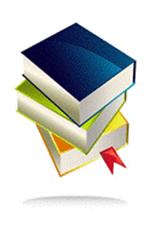 中文书名：《点燃圣火》英文书名：IGNITING THE FLAME作    者：Damian Collins出 版 社：待定代理公司：Northbank Talent Management /ANA/Cindy Zhang页    数：待定出版时间：待定代理地区：中国大陆、台湾审读资料：电子大纲类    型：大众社科内容简介：    “《点燃圣火》（原标题《传染》）通过三次革命性奥运年的视角，审视了媒体传播的影响，及其变得更广泛之后的结果：1936年柏林奥运会，纳粹达到了其宣传的目的；1968年墨西哥城奥运会，在越南战争和世界各地的骚乱和叛乱中举行；2008年北京奥运会，中国崛起的关键时期，紧接着发生了全球金融危机，与此同时，科技在人类生活的方方面面的影响力不断增加。    在这几个年头，每届奥运会都在其中扮演着重要的角色，有着十分巨大的象征意义，而重大的政治动荡，往往有一部分原因在于媒体广播技术的重大突破：30年代广播和电影的发展；60年代末彩色电视和卫星直播；21世纪初智能手机使社交媒体得到广泛使用。这些新兴媒体的早起使用者，能够利用这些新技术的力量，有效地实现社会的深刻变革。作者还在本书的最后一部分，展望了2028年洛杉矶奥运会，并思索了在不久的将来由于媒体技术的发展，我们将会面临的挑战。达米安【Netflix纪录片《剑桥分析/Facebook丑闻大黑客》（The Great Hack on The Cambridge Analytica/Facebook）中担任主角】在热门是DCMS特别委员会的成员，并且具有相当的地位和影响，而该委员会领导了英国对虚假信息和假新闻的调查，因此，本书深受这方面的影响。作者简介：    达米安·柯林斯（Damian Collins）是福克斯顿和海斯特选区议会的成员。他曾在牛津大学学习现代史，并在联合国担任外交大臣的议会私人迷书。他从政前，曾在M&C萨奇广告公司（M&C Saatchi advertising agency）工作，他现在担任下议院文化、媒体和体育专责委员会主席。谢谢您的阅读！请将回馈信息发至：张滢（Cindy Zhang）安德鲁﹒纳伯格联合国际有限公司北京代表处北京市海淀区中关村大街甲59号中国人民大学文化大厦1705室, 邮编：100872电话：010-82504506传真：010-82504200Email: Cindy@nurnberg.com.cn网址：www.nurnberg.com.cn微博：http://weibo.com/nurnberg豆瓣小站：http://site.douban.com/110577/微信订阅号：ANABJ2002